§2105.  Approval only after hearing1.  Approval only after hearing.  Except as provided in subsection 2, no approval required by section 2102, 2103 or 2104 and no license, permit or franchise may be granted to any person to operate, manage or control a public utility named in section 2101 in a municipality where there is in operation a public utility engaged in similar service or authorized to provide similar service, until the commission has made a declaration, after public hearing of all parties interested, that public convenience and necessity require a 2nd public utility.[PL 1987, c. 141, Pt. A, §6 (NEW).]2.  Declaration without hearing.  The commission may make a declaration without public hearing, if it appears that the utility serving or authorized to serve, the utility seeking approval from the commission to provide service and any customer or customers to receive service agree that the utility seeking approval to serve should provide service.[RR 2009, c. 2, §102 (COR).]SECTION HISTORYPL 1987, c. 141, §A6 (NEW). RR 2009, c. 2, §102 (COR). The State of Maine claims a copyright in its codified statutes. If you intend to republish this material, we require that you include the following disclaimer in your publication:All copyrights and other rights to statutory text are reserved by the State of Maine. The text included in this publication reflects changes made through the First Regular and First Special Session of the 131st Maine Legislature and is current through November 1. 2023
                    . The text is subject to change without notice. It is a version that has not been officially certified by the Secretary of State. Refer to the Maine Revised Statutes Annotated and supplements for certified text.
                The Office of the Revisor of Statutes also requests that you send us one copy of any statutory publication you may produce. Our goal is not to restrict publishing activity, but to keep track of who is publishing what, to identify any needless duplication and to preserve the State's copyright rights.PLEASE NOTE: The Revisor's Office cannot perform research for or provide legal advice or interpretation of Maine law to the public. If you need legal assistance, please contact a qualified attorney.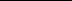 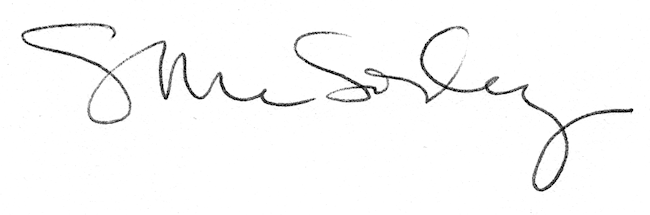 